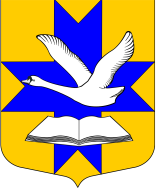 АДМИНИСТРАЦИЯ МУНИЦИПАЛЬНОГО ОБРАЗОВАНИЯБОЛЬШЕКОЛПАНСКОЕ СЕЛЬСКОЕ ПОСЕЛЕНИЕГАТЧИНСКОГО МУНИЦИПАЛЬНОГО РАЙОНАЛЕНИНГРАДСКОЙ ОБЛАСТИПОСТАНОВЛЕНИЕОт «17»  октября 2016г.                                                                                             № 353В соответствии с частью 1 статьи 39.36 Земельного кодекса Российской Федерации, Федерального закона Российской Федерации от 06 октября 2003г. №131-ФЗ «Об общих принципах организации местного самоуправления в Российской Федерации», Федерального Закона от 28 декабря 2009г. № 381-ФЗ «Об основах государственного регулирования торговой деятельности в Российской Федерации», Приказа Комитета по развитию малого, среднего бизнеса и потребительского рынка Ленинградской области от 18 августа 2016г. № 22 «О порядке разработки и утверждения схемы размещения нестационарных торговых объектов на территории муниципальных образований Ленинградской области», Устава муниципального образования Большеколпанское сельское поселение Гатчинского муниципального района Ленинградской области, администрация Большеколпанского сельского поселенияПОСТАНОВЛЯЕТ:Считать утратившими силу постановления от 15.08.2013г. № 293, от 12.09.2013г. № 322 и от 07.04.2014г. № 129.Утвердить состав комиссии муниципального образования Большеколпанское сельское поселение Гатчинского муниципального района Ленинградской области по вопросам размещения нестационарных торговых объектов согласно приложению 1.Утвердить положение о комиссии муниципального образования Большеколпанское сельское поселение Гатчинского муниципального района Ленинградской области по вопросам размещения нестационарных торговых объектов согласно приложению 2.Утвердить положение о порядке предоставления права на размещение нестационарных торговых объектов на территории муниципального образования Большеколпанское сельское поселение Гатчинского муниципального района Ленинградской области согласно приложению 3. Постановление подлежит опубликованию, размещению на официальном сайте поселения и вступает в силу после его официального опубликования.Глава администрации                                                                                             М.В.БычининаПоложениео комиссии муниципального образования Большеколпанское сельское поселение Гатчинского муниципального района Ленинградской области по вопросам размещения нестационарных торговых объектовКомиссия муниципального образования Большеколпанское сельское поселение Гатчинского муниципального района Ленинградской области по вопросам размещения нестационарных торговых объектов (далее по тексту – Комиссия) является коллегиальным органом муниципального образования Большеколпанское сельское поселение Гатчинского муниципального района Ленинградской области и формируется в соответствии с приказом Комитета по развитию малого, среднего бизнеса и потребительского рынка Ленинградской области от 18 августа 2016г. № 22 «О порядке разработки и утверждения схемы размещения нестационарных торговых объектов на территории муниципальных образований Ленинградской области» (далее по тексту – Приказ Комитета от 18.08.2016 №22).Комиссия выполняет следующие основные функции:Согласование проекта схемы в порядке, установленном Приказом Комитета от 18.08.2016 №22;Согласование внесений изменений в утверждённую схему в порядке, установленном Приказом Комитета от 18.08.2016 №22;Рассмотрение заявлений о предоставлении права на размещение нестационарных торговых объектов и принятие по ним решений в порядке, установленном правовым актом органа местного самоуправления;Рассмотрение обращений, связанных с предоставлением права на размещение нестационарных торговых объектов;Ведение, хранение протоколов заседаний, предоставление выписок из протоколов заседаний (по требованию).Комиссия в своей работе руководствуется правовыми актами Российской Федерации, Ленинградской области и актами органа местного самоуправления муниципального образования Большеколпанское сельское поселение Гатчинского муниципального района Ленинградской области по предмету своей деятельности.Заседания комиссии проводятся по мере необходимости в связи с возникновением вопросов по предмету деятельности комиссии.Заседание комиссии правомочно, если на нём присутствуют не менее 2/3 членов комиссии, в том числе председатель комиссии и (или) заместитель председателя комиссии.Председатель комиссии руководит работой комиссии, назначает дату заседания комиссии, формирует повестку заседания. В период отсутствия председателя комиссии его функции осуществляет заместитель председателя комиссии.Секретарь комиссии организует работу комиссии, осуществляет подготовку заседаний комиссии, извещает членов комиссии о датах заседания комиссии и повестке заседания комиссии, оформляет протоколы заседаний, обеспечивает сохранность всех документов и материалов, связанных с работой комиссии, разрабатывает проекты документов по результатам работы комиссии, готовит проекты уведомлений, выполняет иные функции в связи с работой комиссии.Комиссия принимает решения простым большинством голосов присутствующих членов комиссии. При равенстве голосов решающим является голос председателя комиссии.Решения комиссии оформляются протоколами, которые подписывают присутствующие на заседании члены комиссии и секретарь комиссии.Приложение № 3к Постановлению администрации№  353 от  17  октября 2016 годаПоложениео порядке предоставления права на размещение нестационарных торговых объектов на территории муниципального образования Большеколпанское сельское поселение Гатчинского муниципального района Ленинградской областиОбщие положенияТиповое положение о порядке предоставления права на размещение нестационарных торговых объектов (далее – НТО) на территории муниципального образования Большеколпанское сельское поселение Гатчинского муниципального района Ленинградской области (далее – положение) разработано в соответствии с Приказом Комитета по развитию малого, среднего бизнеса и потребительского рынка Ленинградской области от 18 августа 2016г. № 22 «О порядке разработки и утверждения схемы размещения нестационарных торговых объектов на территории муниципальных образований Ленинградской области» (далее – Порядок, приказ комитета от 18.08.2016 года № 22).Право на размещение НТО предоставляется в соответствии со схемой размещения НТО (далее схема) и на основании постановления администрации муниципального образования Большеколпанское сельское поселение Гатчинского муниципального района Ленинградской области (далее – Уполномоченный орган).Места размещения НТО, включённые в схему должны соответствовать требованиям согласно приложению 2 к положению.Предоставление права на размещение НТО при наличии двух и более заявлений соискателей осуществляется путём проведения конкурентных процедур (далее – конкурс).Право на размещение НТО предоставляется по результатам рассмотрения соответствующих заявлений комиссией муниципального образования по вопросам размещения НТО, созданной в соответствии с п.1.6. Порядка, утверждённого приказом комитета от 18.08.2016 года № 22 (далее – комиссия) согласно приложению 2 к положению.Порядок принятия решения о предоставлении права на размещение НТОПоследовательность процедур при предоставлении права на размещение НТО описана в блок-схеме согласно приложению 1 к положению.Для получения права на размещение НТО хозяйствующий субъект представляет в Уполномоченный орган заявление о предоставлении права на размещение НТО на территории муниципального образования (далее – заявление).Заявление подают хозяйствующие субъекты или их надлежащим образом уполномоченные представители (далее – заявители).Основания для отказа в приёме заявления не предусмотрены.Заявления рассматриваются на заседании комиссии не позднее 30 календарных дней с даты поступления. Комиссия рассматривает каждое  поступившее заявление и принимает решение о возможности его удовлетворения и предоставления права на размещение НТО.Право на размещение НТО не может быть предоставлено если:- заявитель не является хозяйствующим субъектом;- заявитель не удовлетворяет специальным требованиям, предусмотренным схемой (если предусмотрены);- заявитель находится в процессе ликвидации или признания неплатежеспособным (банкротом) или его деятельность приостановлена в соответствии с законодательством об административных правонарушениях;- у заявителя имеется неисполненная обязанность по уплате обязательных платежей в бюджеты всех уровней бюджетной системы Российской Федерации и внебюджетные фонды;- заявление подано неуполномоченным лицом.При наличии на дату заседания комиссии единственного заявления право на размещение НТО предоставляется такому заявителю, если не имеется оснований для отказа, предусмотренных пунктом 2.5 настоящего положения.При наличии на дату заседания комиссии двух и более конкурирующих заявлений комиссия оценивает такие заявления по критериям согласно приложению 2 к положению.Каждый член комиссии оценивает каждое заявление по каждому критерию. Баллы, выставленные одним членом комиссии одному заявлению, суммируются. Итоговая оценка заявления определяется как среднее арифметическое от суммы баллов, выставленных одному заявлению всеми присутствующими членами комиссии.Итоговая оценка заявления вносится в протокол рассмотрения заявлений о предоставлении права на размещение НТО. Выписка из протокола предоставляется заявителю (по требованию).Право размещения НТО предоставляется заявителю, чьё заявление получило больше баллов. Если два заявления набрали равные баллы, право размещения НТО предоставляется заявителю, чьё заявление было подано раньше.По результатам рассмотрения заявления в срок не позднее 5 рабочих дней комиссия направляет в адрес заявителю один из следующих документов:- уведомление об отказе в предоставлении права на размещение НТО по причинам, указанным в пункте 2.5 настоящего положения;- уведомление о невозможности предоставления права на размещение НТО в связи с результатами конкурса (в т.ч. предоставляется информация об имеющихся аналогичных местах размещения НТО);- уведомление о предоставлении права на размещение НТО с указанием условий его предоставления.Заявитель, которого уведомили об отказе в предоставлении права или невозможности предоставления права, может подать в комиссию заявление о несогласии. Заявления рассматриваются комиссией в присутствии заявителя не позднее 10 календарных дней с даты его поступления.Предоставление права на размещение НТОУполномоченный орган разрабатывает и утверждает постановление об утверждении схемы (внесение изменений в схему) по результатам протокольных решений комиссии.Приложениями к постановлению о внесении изменений в схему являются:- графическая схема в масштабе, позволяющем определить место размещения (адресный ориентир) НТО, его контуры, элементы благоустройства, которые необходимо выполнить в месте размещения с указанием сроков (если предусмотрено решением о предоставлении права), красные линии, обозначающие существующие и планируемые (изменяемые, вновь образуемые) границы территории общего пользования, которой беспрепятственно пользуется неограниченный круг лиц и линии градостроительного регулирования, обозначающие границы зон с особыми условиями использования территории, ограничивающими или запрещающими размещение НТО;- тестовая часть схемы в форме таблицы согласно приложению 1 к Порядку, утверждённому приказом комитета от 18.08.2016 года № 22 (в части, касающейся заявителя).Копия указанного постановления с приложениями направляется (вручается) заявителю в срок не позднее пяти дней с даты вступления его в силу.Заключительные положенияВ случае нарушения хозяйствующим субъектом требований постановления Уполномоченного органа, указанного в разделе 3 настоящего Положения, оно должно быть устранено в течение одного месяца после получения соответствующего уведомления от Уполномоченного органа.Хозяйствующий субъект по решению комиссии может быть лишён права на размещение НТО в случаях:- утверждения внесения изменений в генеральный план и правила землепользования и застройки муниципального образования Большеколпанское сельское поселение Гатчинского муниципального района Ленинградской области, проекта планировки территорий либо внесения в них изменений, делающих невозможным дальнейшее размещение НТО. В данном случае Уполномоченный орган обязан предложить иные варианты размещения НТО;- неисполнение требований уведомления Уполномоченного органа об устранении нарушений;- самовольное изменение хозяйствующим субъектом внешнего вида, размеров, площади НТО в ходе его эксплуатации (возведение пристроек, надстройка дополнительных антресолей и этажей, изменение фасадов и т.п.). В данном случае предоставление иных вариантов размещения НТО не осуществляется, а освобождение места размещения НТО и приведение земельного участка в первоначальное состояние производится хозяйствующим субъектом своими силами и за счёт собственных средств в течение пятнадцати календарных дней со дня направления хозяйствующему субъекту соответствующего требования Уполномоченного органа.В случае неисполнения хозяйствующим субъектом законного требования Уполномоченный орган инициирует привлечение хозяйствующего субъекта к ответственности, согласно действующему законодательству.Лица, считающие, что их права и законные интересы нарушаются или могут быть нарушены в результате реализации схемы, подают соответствующее заявление в комиссию.Порядок рассмотрения заявлений и принятия по ним решений устанавливается положением о комиссии.Приложение 1к положению о предоставлении правана размещение нестационарных торговых объектовна территории муниципального образованияБольшеколпанское сельское поселениеГатчинского муниципального районаЛенинградской областиБлок-схем процедуры предоставления правана размещение НТО на территории муниципального образования Большеколпанское сельское поселение Гатчинского муниципального района Ленинградской областиПриложение 2к положению о предоставлении правана размещение нестационарных торговых объектовна территории муниципального образованияБольшеколпанское сельское поселениеГатчинского муниципального районаЛенинградской областиКритерии оценки конкурирующих заявлений о предоставлении правана размещение НТО на территории муниципального образования Большеколпанское сельское поселение Гатчинского муниципального района Ленинградской областиОб утверждении состава, положения о комиссии муниципального образования по вопросам размещения нестационарных торговых объектов и положения о порядке предоставления права на размещение НТОПриложение № 1к Постановлению администрации№ 353 от 17 октября 2016 годаСостав комиссии муниципального образования Большеколпанское сельское поселение Гатчинского муниципального района Ленинградской области по вопросам размещения нестационарных торговых объектовПриложение № 2к Постановлению администрации№ 353  от  17  октября 2016 года№ п/пПараметры заявления, подлежащие оценкеКритерии оценки(в баллах)1.Заявитель является субъектом малого или среднего предпринимательства12.Заявитель зарегистрирован и состоит на налоговом учёте в территориальных налоговых органах Гатчинского муниципального района23.Более 70% ассортимента НТО составляют товары собственного производства заявителя (оценивается, если имеются подтверждающие документы)34.Ассортимент НТО (*градация оценок устанавливается по видам товаров в зависимости от потребности в обеспечении населения муниципального образования определённым видом товара)*5.Обеспечение доступности НТТО для инвалидов (оценивается, если доступность для инвалидов обеспечена или имеется письменное обязательство заявителя и план-график выполнения работ и мероприятий по обеспечению доступности для инвалидов)26.Внешний вид и оформление НТО (оценивается, если отсутствуют обязательные требования к НТО, размещаемым на территории Большеколпанского сельского поселения)27.Дизайн–проект благоустройства прилегающей территории2